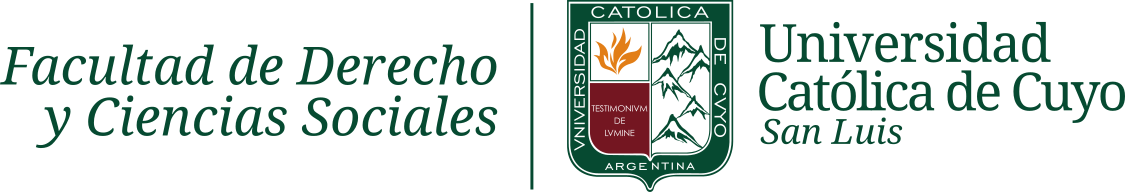 Ref./ SOLICITA CONFORMACIÓN DE MESA EXTRAORDINARIAA la SECRETARIA ACADÉMICA DE LA FACULTAD DE DERECHO Y CIENCIAS SOCIALESAbog. Romina V. Velázquez PereyraS-------------/---------------DEl/la que suscribe……………….………………………….DNI N.º …………………… Matrícula …...………….. de la carrera de ………………………………, en virtud de haber terminado la cursada de la misma se dirige a usted con el objeto de solicitar la conformación de la Mesa Extraordinaria para el Mes de Junio correspondiente a la materia de:........................................................................................San Luis a los         días del Mes de Mayo de 2019.Nota importante: esta solicitud deberá ser presentada ante la Secretaría Académica dentro del período comprendido entre el 20/05 y 24/05 en el horario de 17.00 a 20.00 hs.